The hunt for vitamin CThis resource accompanies the article Vital vitamins in Education in Chemistry which can be viewed at rsc.li/46meZdM. The resource has been adapted from the book series In search of more solutions. You can find more practical problem-solving activities from this series at: rsc.li/3Q5bsKR. IntroductionRead our standard health and safety guidance (rsc.li/3IAmFA0) and carry out a risk assessment before running any live practical. See the teacher notes for further instructions and the student sheets for partial instructions to carry out the problem-solving experiment.Available equipment Filter funnelMuslin or glass wool25 cm3 pipette and safety filler50 cm3 burette250 cm3 conical flask25 cm3 measuring cylinder 100 cm3 measuring cylinder 500 cm3 measuring cylinder 250 cm3 beakerBunsen burner, tripod and gauzeSafety glassesLiquidiserSafety equipment: safety glassesPreparation and safety100 g of green cabbage (With a large class provide students with pre-shredded cabbage and allow them to weigh out 100 g).Deionised water to ensure no dissolved oxygen interferes with the vitamin C content.Tips and safety advice The concentration of the DCPIP solution will not be accurate hence it is important to carry out Task 3, stage 1 (standardisation) of the experiment.DisposalDilute the cabbage solution and the 5% phosphoric acid solution to a concentration of 0.1 mol dm-3 phosphoric acid and the DCPIP solution to 0.1% before pouring down a foul-water drain.Chemicals supplied for the practicalPreparationPhosphoric acid solution, 5% solution, equivalent to about 0.9 mol dm-3.H3PO4(aq)Currently not classified as hazardous.CLEAPSS hazcard HC072.Phosphoric acid concentrated solution.H3PO4(l)The usual concentrated commercial solution is about 85% (w/w) which is equivalent to 14.7 mol dm‒3. Check information from supplier.MW = 97.99 g mol-1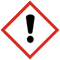 DANGERCauses severe burns and eye damage.Wear splash-proof goggles and chemical-resistant gloves.CLEAPSS recipe book RB065.2, 6-Dichlorophenolindophenol (DCPIP) solution, 0.4 g dm-3.C12H7NCl2O2(aq)Not usually considered as hazardous. Check the supplier’s SDS.CLEAPSS hazcard HC032.2, 6-Dichlorophenolindophenol (DCPIP), solid.C12H7NCl2O2(s)MW = 268.1 g mol-1Not usually considered as hazardous. Check the supplier’s SDS.CLEAPSS recipe sheet RB000 recipe 13.Ascorbic acid (vitamin C) solution, 0.2 g dm-3 in 5% phosphoric acid.C6H8O6(l)Currently not classified as hazardous.CLEAPSS hazcard HC038d.Ascorbic acid solid.C6H8O6(s)MW = 176.12 g mol-1Currently not classified as hazardous.Phosphoric acid solution, 5% solution, equivalent to about 0.9 mol dm-3.H3PO4(aq)Currently not classified as hazardous.See information above.